Группа №41.Преподаватель: Комлева М.Н.Дисциплина: Метрология, стандартизация и сертификация.Задание: выполнить итоговое тестирование по вариантам, решить задачу.Работу необходимо сделать и отправить на емэйл kmn@apt29.ru до 21.00  29.05.20 (можно выполнить на листе, сделать фотографию).ВАЖНО: все работы должны быть аккуратно оформлены в отдельную тетрадь для практических работ. Тетради будут собраны для контроля после окончания дистанционного обучения (если задания выполняются на ПК – предоставляем на контроль в распечатанном виде все выполненные задания в папке-скоросшивателе).Итоговое тестирование по дисциплине«Метрология, стандартизация и сертификация»1 вариантИтоговое тестирование по дисциплине«Метрология, стандартизация и сертификация»2 вариантвариант тестазадача1Бугаев Дмитрий Вячесл.1Определить величину допуска и предельные размеры вала по заданным номинальному размеру и предельным отклонениям:     0,03249     0,0082Бугер Альберт Романов.2Определить величину допуска и предельные размеры вала по заданным номинальному размеру и предельным отклонениям:     0,01227     0,0063Булатов Денис Сергеев.1Расшифровать запись:    0,01442    0,0054Вандышев Никита Петр.2Расшифровать запись:    0,01021    0,0025Гломозда Константин Леонидович1Определить величину допуска и предельные размеры вала по заданным номинальному размеру и предельным отклонениям:     0,04225     0,0106Гофман Вадим Евген.2Определить величину допуска и предельные размеры вала по заданным номинальному размеру и предельным отклонениям:     0,01250     0,0067Дебин Александр Евген.1Определить величину допуска и предельные размеры вала по заданным номинальному размеру и предельным отклонениям:     0,04136     0,0128Деревицкий Михаил Сергеевич2Определить величину допуска и предельные размеры вала по заданным номинальному размеру и предельным отклонениям:     0,01674     0,0079Корельский Кирилл Анд.1Расшифровать запись:    0,01239     0,00610Лукьянов Артём Алекс.2Расшифровать запись:     0,01076     0,00211Лямин Егор Олегович1Определить величину допуска и предельные размеры вала по заданным номинальному размеру и предельным отклонениям:     0,03264     0,00912Максимов Алексей Анд.2Определить величину допуска и предельные размеры вала по заданным номинальному размеру и предельным отклонениям:     0,03228     0,00913Михалев Александр Валерьевич1Определить величину допуска и предельные размеры вала по заданным номинальному размеру и предельным отклонениям:     0,01249     0,00514Непогодьев Антон Владиславович2Определить величину допуска и предельные размеры вала по заданным номинальному размеру и предельным отклонениям:     0,01621     0,00715Отлячкин Даниил Павлович1Расшифровать запись:     0,01288     0,00416Петров Дмитрий Викторович2Расшифровать запись:    0,02435    0,00917Рябчиков Денис Александр.1Определить величину допуска и предельные размеры вала по заданным номинальному размеру и предельным отклонениям:     0,03241     0,00718Худяков Артём Юрьевич2Определить величину допуска и предельные размеры вала по заданным номинальному размеру и предельным отклонениям:     0,01022     0,006№ п/пВопросВарианты ответаБалл1Совокупность приемов использования принципов и средств измеренийа) точность измеренийб) принцип измеренийв) метод измерений12Классификацию видов измерения проводят, исходя иза) характера зависимости измеряемой величины от времениб) вида уравнения измерений;в) условий, определяющих точность результата измерений и способов выражения этих результатовг) все ответы верны13Измерения, при которых измеряемая величина остается постоянной во времени.а) статическиеб) динамические14Измерения, при которых значение величины определяют на основании известной зависимости между искомой величиной и величинами, значения которых находят прямыми измерениями.а) прямыеб) косвенныев) совокупныег) совместные15К мерам относят контрольно-измерительные средства, предназначенные для воспроизведения физической величины заданного размера (например, концевые меры, калибры).а) даб) нет16Цена деления шкалы является основным метрологическими показателема) даб) нет17Зубоизмерительные приборы, резьбоизмерительный инструмент относят к а) универсальным средствам измеренияб) специальным контрольно-измерительным средствам18Станковые средства измерения располагаются на деталиа) даб) нет19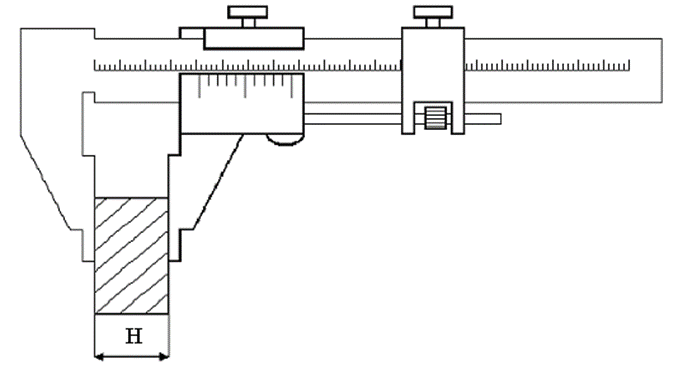 На рисунке изображен:а) штангенциркуль ШЦ-Iб) штангенциркуль ШЦ-II110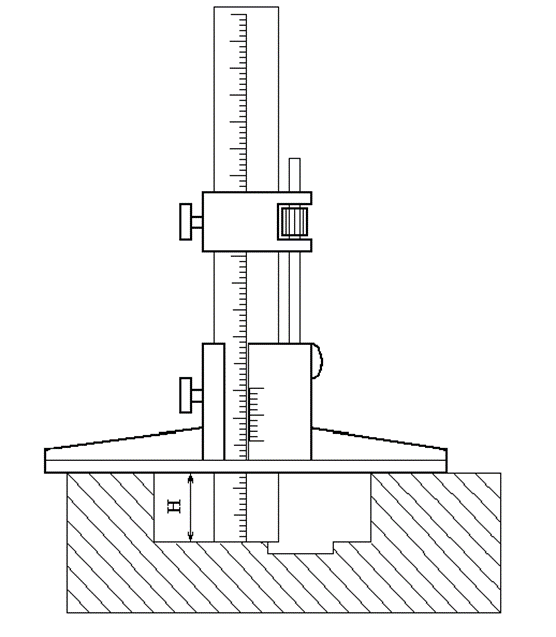 На рисунке изображен:а) штангенглубиномерб) штангенрейсмасв) штангензубомер111Служит для измерения глубины канавок, выступов, пазов и т. д.а) штангенглубиномерб) штангенрейсмасв) штангензубомер112Размер, полученный конструктором в результате расчетов (на прочность, жесткость) или с учетом различных конструкторских и технологических соображений при проектировании.а) линейныйб) номинальныйв) действительный113Номинальный размер для вала обозначаетсяа) Dб) d114Верхнее предельное отклонение -  алгебраическая разность между наибольшим предельным и номинальным размерами.а) даб) нет115Верхнее предельное отклонение для вала находится по формулеа) ES = Dmax - Dб) es = d max - d116Отклонения могут быть положительные или отрицательные.а) даб) нет117Допуск для вала находится по формулеа) Тd = d max - d min = |es – ei|б) ТD = D max - D min = |ES – EI|118Условие годности размера:а) Действительный размер будет годным, если он окажется не меньше наибольшего предельного размера и не больше наименьшего предельногоразмера или равен имб) Действительный размер будет годным, если он окажется не большенаибольшего предельного размера и не меньше наименьшего предельногоразмера или равен им119d min  dд  d maxа) условие годности для валаб) условие годности для отверстия120     0,03449     0,009а) верхнее отклонение вала:  0,009б) верхнее отклонение вала: 49в) верхнее отклонение вала:  0,034121Разность действительных размеров отверстия и вала, если размер отверстия больше размера вала. Обозначается S (для обеспечения подвижности соединения)а) натягб) посадкав) зазор122Формула посадки с зазором:а) TП = Smax + Nmaxб) TS = Smax – Sminв) TN = Nmax – Nmin123Квалитет – совокупность допусков, соответствующих одинаковой степени точности для всех номинальных размеров.а) даб) нет124С возрастанием номера квалитета допуск увеличивается, т.е. точность убывает.а) даб) нет12510Н8а) 10 – основное отклонение отверстияН – номинальный размер8 – квалитетН8 – поле допуска отверстияб) 10 – номинальный размерН – основное отклонение отверстия8 – поле допуска отверстияН8 – квалитетв) 10 – номинальный размерН – основное отклонение отверстия8 – квалитетН8 – поле допуска отверстия1№ п/пВопросВарианты ответаБалл1Физическое явление или совокупность физических явлений, положенных в основу измеренийа) точность измеренийб) принцип измеренийв) метод измерений12Классификацию видов измерения проводят, исходя иза) характера зависимости измеряемой величины от времениб) вида уравнения измерений;в) условий, определяющих точность результата измерений и способов выражения этих результатовг) все ответы верны13Измерения, в процессе которых измеряемая величина изменяется во времени, например, измерение давления и температуры при сжатии газа в цилиндре двигателя.а) статическиеб) динамические14Измерения, при которых искомое значение физической величины находят непосредственно из опытных данных.а) прямыеб) косвенныев) совокупныег) совместные15К измерительным приборам относят средства измерения, выдающие сигнал измерительной информации в форме, доступной для непосредственного восприятия наблюдателем (оператором).а) даб) нет16Предел и погрешность измерений является основным метрологическими показателема) даб) нет17Штанген-инструмент, микрометры, скобы относятсяа) универсальным средствам измеренияб) специальным контрольно-измерительным средствам18Станковые средства измерения располагаются на деталиа) даб) нет19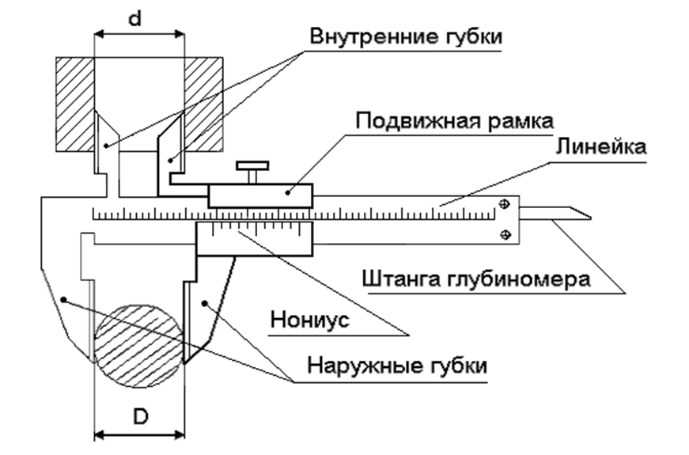 На рисунке изображен:а) штангенциркуль ШЦ-Iб) штангенциркуль ШЦ-II110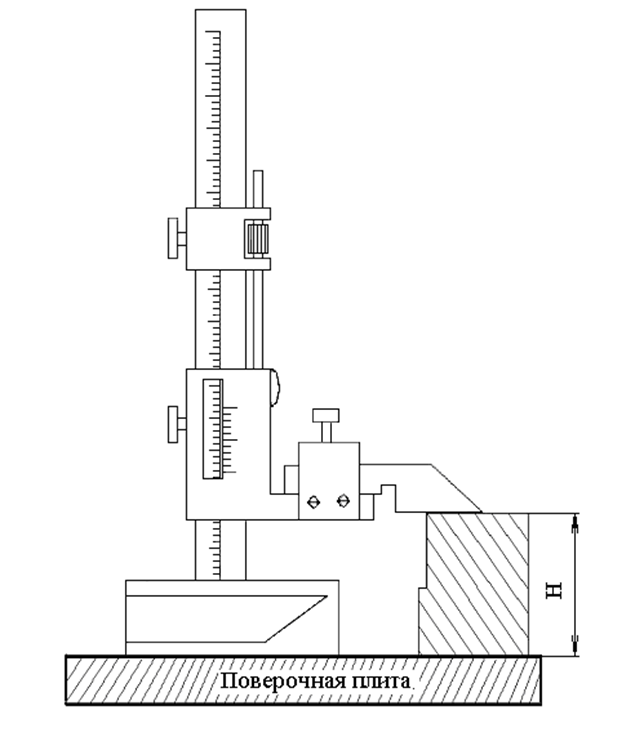 На рисунке изображен:а) штангенглубиномерб) штангенрейсмасв) штангензубомер111Применяется для измерения толщины зуба цилиндрического зубчатого колеса по постоянной хорде.а) штангенглубиномерб) штангенрейсмасв) штангензубомер112Размер, полученный конструктором в результате расчетов (на прочность, жесткость) или с учетом различных конструкторских и технологических соображений при проектировании.а) линейныйб) номинальныйв) действительный113Номинальный размер для отверстия обозначаетсяа) Dб) d114Предельные размеры - это 2 предельно допустимых размера, которым может быть равен или между которыми должен находиться действительный размер готовой детали.а) даб) нет115Верхнее предельное отклонение для отверстия находится по формулеа) ES = Dmax - Dб) es = d max - d116Допуск характеризует точность размера.а) даб) нет117Допуск для отверстия находится по формулеа) Тd = d max - d min = |es – ei|б) ТD = D max - D min = |ES – EI|18Условие годности размера:а) Действительный размер будет годным, если он окажется не большенаибольшего предельного размера и не меньше наименьшего предельногоразмераб) Действительный размер будет годным, если он окажется не большенаибольшего предельного размера и не меньше наименьшего предельногоразмера или равен им119D min  Dд  D maxа) условие годности для валаб) условие годности для отверстия120     0,03449     0,009а) номинальный размер вала:  0,034б) номинальный размер вала: 0,009в) номинальный размер вала: 49121Разность действительных размеров отверстия и вала, если размер отверстия больше размера вала. Обозначается S (для обеспечения подвижности соединения)а) натягб) посадкав) зазор122Формула посадки с натягом:а) TП = Smax + Nmaxб) TS = Smax – Sminв) TN = Nmax – Nmin123Квалитет – совокупность допусков, соответствующих одинаковой степени точности для всех номинальных размеров.а) даб) нет124С возрастанием номера квалитета допуск увеличивается, т.е. точность убывает.а) даб) нет12510Н6а) 10 – основное отклонение отверстияН – номинальный размер6 – квалитетН6 – поле допуска отверстияб) 10 – номинальный размерН – основное отклонение отверстия6 – поле допуска отверстияН6 – квалитетв) 10 – номинальный размерН – основное отклонение отверстия6 – квалитетН6 – поле допуска отверстия1